21/23.04.2020Chemia klasa 8d    Temat na dwie jednostki lekcyjneDrodzy Uczniowie!Pamiętajcie, że Wasza praca domowa podlega ocenie i proszę przesyłać na mój adres e-mail zaległe prace.1. Proszę zapisać w zeszycie temat lekcji:Temat: Metanol i etanol – alkohole monohydroksylowe.2. Następnie proszę obejrzeć filmik, poniżej zamieszczam link:   Proszę ustawić czas na pasku 9:29-18:36.3. Pod tematem lekcji proszę sporządzić notatkę wg. poniższych punktów:1. Wzór sumaryczny i strukturalny metanolu.Wzór sumaryczny:                 CH3OH     Wzór strukturalny:         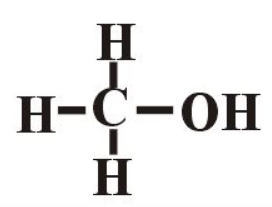 2. Właściwości fizyczne i chemiczne metanolu.3. Reakcja spalania całkowitego, półspalania i spalania niecałkowitego metanolu.Metanol ulega reakcjom:- spalania całkowitego CH3OH +  O2 →  CO2 + 2 H2O / ‧ 2                                     2 CH3OH + 3 O2 →  2 CO2 + 4 H2O - półspalania  CH3OH + O2 → CO + 2 H2O - spalania niecałkowitego CH3OH +  O2 → C + 2 H2O / ‧ 2                                            2 CH3OH + O2 → 2 C + 4 H2O 4. Wzór sumaryczny i strukturalny etanolu.Wzór sumaryczny:                        C2H5OH     Wzór strukturalny:    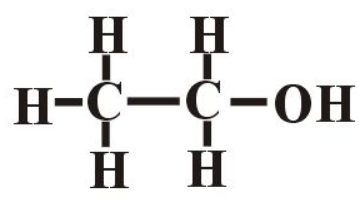 5. Właściwości fizyczne i chemiczne etanolu.(Proszę obejrzeć filmik pt. „Badanie właściwości etanolu”: https://docwiczenia.pl/kod/C887TGNastępnie na podstawie informacji zawartych w filmiku, proszę napisać właściwości fizyczne i chemiczne etanolu)6. Otrzymywanie etanolu. Proces fermentacji alkoholowej.Etanol można otrzymać w wyniku fermentacji alkoholowej cukrów (zawartych w owocach, nasionach i bulwach) pod wpływem enzymów wytwarzanych np. przez drożdże.C6H12O6  2 C2H5OH + 2 CO2 ↑Fermentacja alkoholowa jest procesem biochemicznym zachodzącym w warunkach beztlenowych i trwającym nawet kilka tygodni.7. Na czym polega zjawisko kontrakcji?Kontrakcja jest to zjawisko zmniejszania się objętości roztworu wskutek zmieszania dwóch cieczy. Zjawisko to obserwuje się podczas wymieszania etanolu z wodą.8. Wykrywanie obecności alkoholu.(W oparciu o podręcznik, proszę napisać, w jaki sposób wykryć obecność etanolu)9. Reakcja spalania całkowitego, półspalania i spalania niecałkowitego etanolu.Etanol ulega reakcjom:- spalania całkowitego C2H5OH + 3 O2 → 2  CO2 + 3 H2O - półspalania  C2H3OH + 2 O2 → 2 CO +3 H2O - spalania niecałkowitego C2H5OH + O2 → 2 C + 3 H2O 4.  W ramach pracy domowej, proszę napisać:-  Jak spożywanie etanolu wpływa na organizm człowieka?- Zastosowanie etanolu i metanoluSerdecznie Was pozdrawiam i życzę wytrwałości!Ps. Mam małą uwagę do poprzedniej pracy, które mi przesyłaliście. Nazwa zwyczajowa alkoholu o 10 atomach węgla w cząsteczce to alkohol decylowy Właściwości metanoluWłaściwości metanolufizycznechemiczneciecz lotnasilnie trującybezbarwnyma charakterystyczny zapachbardzo dobrze miesza się w wodzieulega reakcjom spalania